Консультация для родителей.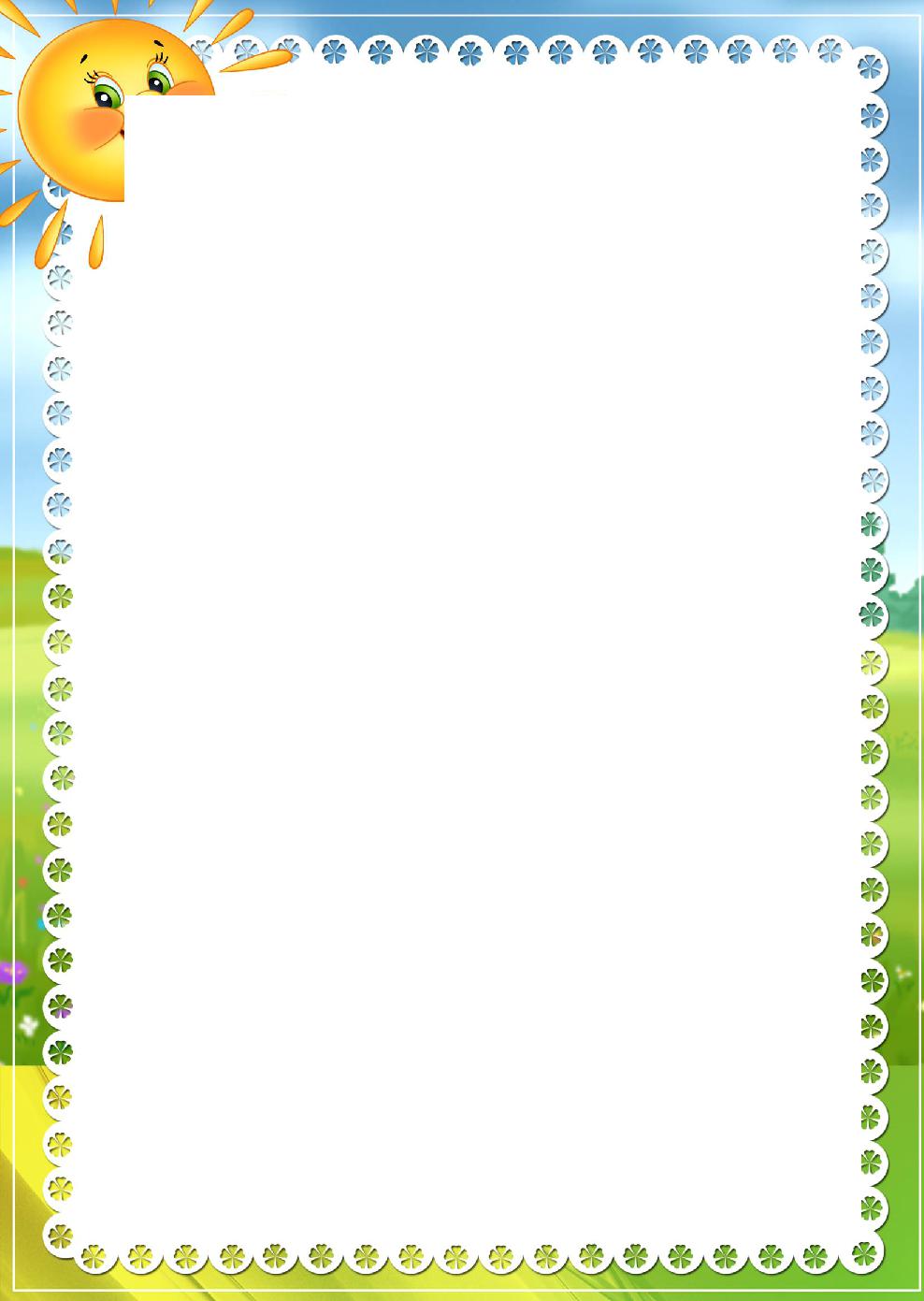 «Роль детской книги в речевом развитииребенка».УЧИМСЯ РАССКАЗЫВАТЬМассовое явление, связанное с низким уровнем речевого развития детей, обусловлено серьезными причинами. Компьютер широко вошел в нашу повседневную жизнь. Дети мало общаются, их речевой опыт ограничен, языковые средства несовершенны. Потребность речевого общения удовлетворяется недостаточно. Разговорная речь бедна, малословна. Резко снизился интерес детейчтению. Социальные проблемы общества не позволяют родителям уделять достаточно внимания всестороннему развитию своих детей.Ребенок-дошкольник является своеобразным «читателем».Слово «читатель» по отношению к дошкольному возрасту условно.действительности это слушатель, чья встреча с книгой полностью определяется взрослым человеком, начиная от выбора текста для чтения и кончая продолжительностью общения с книгой. От взрослого в большей степени зависит и то, станет ли ребенок настоящим, увлеченным читателем или встреча с книгой в дошкольном возрасте мелькнет случайным, ничего не значащим эпизодом в его жизни.Но, чем же так страшно детское «не чтение»?Во-первых, обедняется словарный запас и как следствие, понижается уровень интеллектуальных возможностей.Во-вторых, нарушается процесс социализации, вхождения в общество, знакомство с его моральными и духовными ценностями, что порождает конфликт.В-третьих, не читающие дети, вырастая, не приучают к книге своих детей, что постепенно ведет к духовному отчуждению представителей различных поколений в семье. Формально – люди грамотны, они пишут, и читают, но уметь читать – не значит складывать из букв слова, это значит понимать прочитанное, вникать в смысл текста.Одна из самых важных задач обучения дошкольников родному языку – развитие связной речи. Каждый ребенок должен уметь содержательно, грамматически правильно, связно и последовательно излагать свои мысли. Это поможет ему преодолевать молчаливость и застенчивость, быть общительным, уверенным в своих силах. В то же время речь ребенка должна быть живой, непосредственной, выразительной.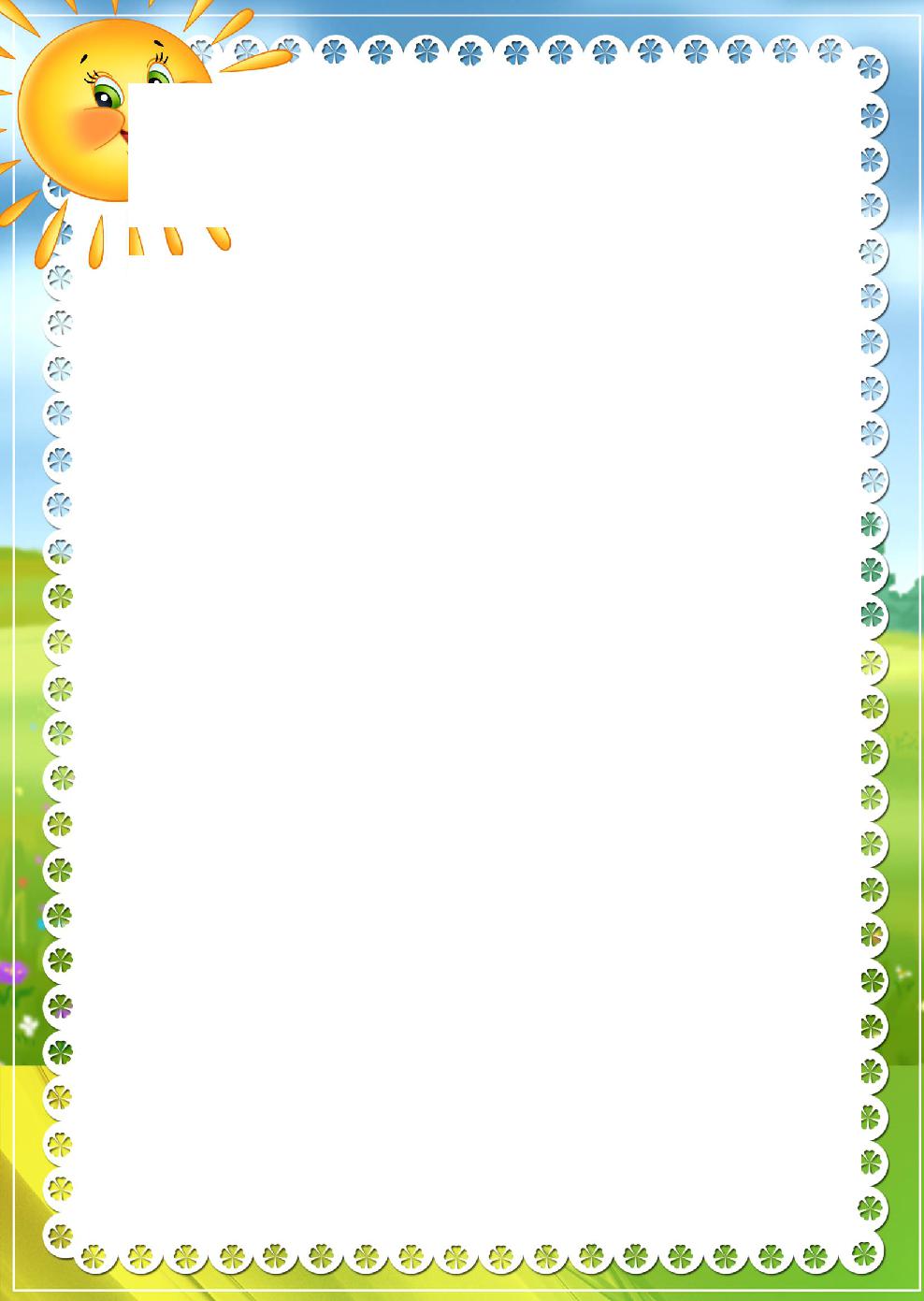 После пяти лет, когда у ребенка появляется достаточно большой запас знаний об окружающем мире, он с удовольствием начинает придумывать, сочинять, проявляя творчество.Помочь ребенку в придумывании рассказов и историй можно разными способами:в название хорошо знакомой сказки добавить слово, обозначающее какой-либо предмет. Например, «Волк, семеро козлят и компьютер», «Мальчик-с-пальчик и паровоз» и т.п.;сюжет знакомой сказки переместить в другое время и пространство. Например, «Жили-были старик со старухой в наши дни», «Красная Шапочка на необитаемом острове» ит.п.;предложить ребенку изменить концовку сказки, используя прием введения в сюжетное повествование какого-либо предмета, явления. Например, медвежата из сказки «Два жадных медвежонка» вместо сыра съедают таблетку от жадности;предложить заглянуть в прошлое или будущее сказочных героев: что былораньше с тем или иным героем, что может произойти потом; написать письмо своему любимому герою или автору сказки;сочинить разговор сказочных персонажей по телефону (на любую тему);придумать сказку по опорным словам. Например, ласточка, девочка, кот;рассказать историю от лица любого героя или предмета;описать одно и то же событие с разных точек зрения. Например, от лица веселого человека и грустного человека и т.д.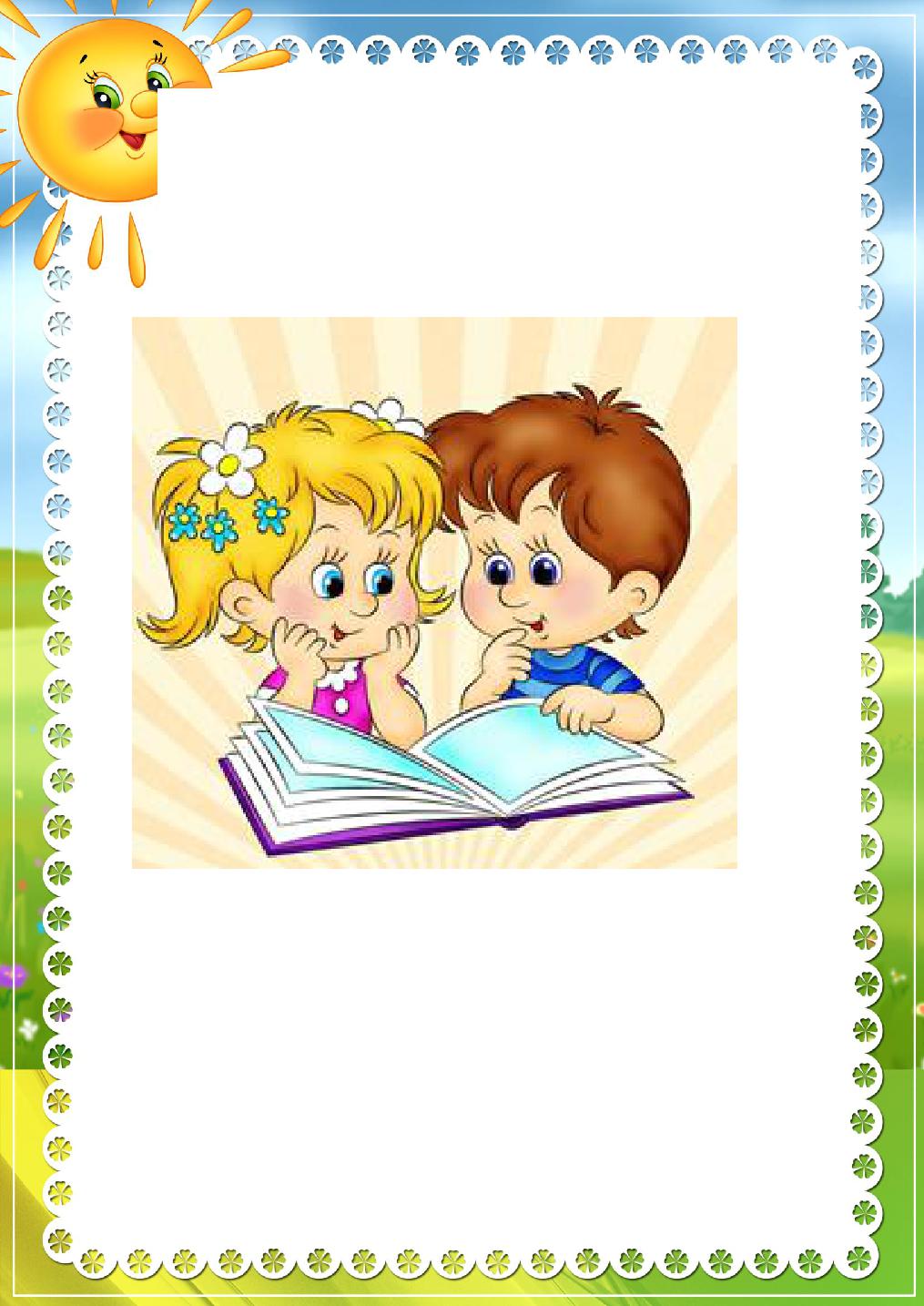 Очень хорошо сделать альбом детских рассказов, дать ему интересное название, предложить ребенку нарисовать к каждому рассказу иллюстрации. Это будет толчком для развития детского творчества.Воспитатель: Невская К.В.г.